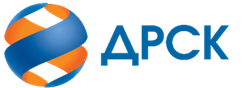 Акционерное Общество«Дальневосточная распределительная сетевая компания»ПРОТОКОЛ № 404/УКС-ВПзаседания Закупочной комиссии по аукциону в электронной форме на право заключения договора на Лот №14106-КС ПИР СМР-2021-ДРСК. Мероприятия по строительству: «ВЛ-10 кВ, ТП-10/0,4 кВ, ВЛ-0,4 кВ для электроснабжения электроустановок базы отдыха, расположенных по адресу: Амурская область, Зейский район, кадастровый номер 28:13:041601:22СПОСОБ И ПРЕДМЕТ ЗАКУПКИ: аукцион в электронной форме на право заключения договора на «Замена аккумуляторных батарей», Лот №14106-КС ПИР СМР-2021-ДРСК. Мероприятия по строительству: «ВЛ-10 кВ, ТП-10/0,4 кВ, ВЛ-0,4 кВ для электроснабжения электроустановок базы отдыха, расположенных по адресу: Амурская область, Зейский район, кадастровый номер 28:13:041601:22КОЛИЧЕСТВО ПОДАННЫХ ЗАЯВОК НА УЧАСТИЕ В ЗАКУПКЕ: 5 (пять) заявок.КОЛИЧЕСТВО ОТКЛОНЕННЫХ ЗАЯВОК: 2 (две) заявки.ВОПРОСЫ, ВЫНОСИМЫЕ НА РАССМОТРЕНИЕ ЗАКУПОЧНОЙ КОМИССИИ: Об утверждении результатов процедуры аукциона Об итоговой ранжировке заявокО выборе победителя закупкиРЕШИЛИ:ВОПРОС № 1 «Об утверждении результатов процедуры аукциона»Принять цены заявок Участников по результатам аукциона:ВОПРОС №2. Об итоговой ранжировке заявок  Утвердить итоговую ранжировку заявок:ВОПРОС № 3 «О выборе победителя закупки»Признать Победителем закупки Участника, занявшего 1 (первое) место в ранжировке по степени предпочтительности для Заказчика: №1, ООО «ЭНЕРГОСПЕЦСТРОЙ» ИНН/КПП 2815015490/281501001 ОГРН 1142815000283 с ценой заявки не более 9 300 000,00 руб. без учета НДС. Срок выполнения работ: с момента подписания договора до 30.06.2021 г.Условия оплаты:  Авансовые платежи в счет стоимости каждого Этапа Работ в размере 10  (десяти) процентов от стоимости соответствующего Этапа Работ (за исключением непредвиденных работ и затрат, затрат на временные здания и сооружения) без учета НДС, кроме того НДС по ставке, установленной статьей 164 НК РФ на дату выплаты авансового платежа, выплачиваются в течение 30 (тридцати) календарных дней с даты получения Заказчиком счета, выставленного Подрядчиком, но не ранее 30 (тридцати) календарных дней до даты его начала, определенной в соответствии с Календарным графиком выполнения Работ (Приложение № 2 к Договору), и с учетом пунктов 3.5.1, 3.5.5 Договора. Последующие платежи в размере 90 (девяноста) процентов от стоимости выполненных Работ, указанной в Акте освидетельствования выполненных работ, без учета НДС, кроме того НДС по ставке, установленной статьей 164 НК РФ на дату платежа, выплачиваются в течение 15 (пятнадцати) рабочих дней  с даты подписания Сторонами документов, указанных в пункте 4.1 Договора, на основании счета, выставленного Подрядчиком, и с учетом пунктов 3.5.5, 3.5.6 Договора. Платеж, совершаемый на основании документа, указанного в пункте 4.1 Договора (Акт освидетельствования выполненных работ) является предварительной оплатой (авансированием), при этом предоставление Подрядчиком финансового обеспечения исполнения обязательств по возврату предварительной оплаты (аванса) не требуется. Окончательный расчет по Этапу Работ производится в следующем порядке:Если стоимость Этапа Работ, определенная с учетом НДС по ставке, установленной статьей 164 НК РФ на дату подписания Сторонами документов, указанных в пункте 4.2 Договора, будет превышать сумму авансовых платежей, ранее уплаченных Заказчиком в соответствии с пунктами 3.5.2, 3.5.3 Договора, соответствующая разница выплачивается в течение  15 (пятнадцати) рабочих дней,  с даты подписания Сторонами документов, указанных в пункте 4.2 Договора, на основании счета, выставленного Подрядчиком, и с учетом пунктов 3.5.5, 3.5.6 Договора.Инициатору договора обеспечить подписание договора с Победителем не ранее чем через 10 (десять) календарных дней и не позднее 20 (двадцати) календарных дней после официального размещения итогового протокола по результатам закупки, с учетом результатов преддоговорных переговоров (в случае проведения таковых), в том числе получение положительного экспертного заключения/согласования в части ценообразующих документов в соответствии с действующим у Заказчика Регламентом согласования ценообразующей документации (при условии наличия данного требования в ЛНД(А) Заказчика).Победителю закупки в срок не позднее 3 (трех) рабочих дней с даты официального размещения итогового протокола по результатам закупки обеспечить направление по адресу, указанному в Документации о закупке, информацию о цепочке собственников, включая бенефициаров (в том числе конечных), по форме и с приложением подтверждающих документов согласно Документации о закупке.Секретарь Закупочной комиссии                                                                  И.Н. Ирдуганова 397-147 irduganova-in@drsk.ruг. Благовещенск«30»    04     2020 г. №32110085328№Дата и время регистрации заявокНаименование,  адрес, ИНН Участника и/или его идентификационный номерЦена заявки , руб. без НДС130.03.2021 05:13№ 1   9 859 488.61230.03.2021 17:38№ 2   9 366 514.18331.03.2021 12:46№ 3 9 859 488.61401.04.2021 04:22№ 4 9 859 488.61501.04.2021 05:50№ 5 9 859 488.61№ п/пДата и время регистрации заявкиНаименование, адрес и ИНН Участника и/или его идентификационный номерПервая ценовая ставка, 
руб. без НДСЦена заявки по результатам аукциона, 
руб. без НДС21.04.2021 16:39№1, ООО «ЭНЕРГОСПЕЦСТРОЙ» ИНН/КПП 2815015490/281501001 ОГРН 11428150002839 859 488.619 300 000,0021.04.2021 16:37№3, АО «ЛАНИТ-ПАРТНЕР» ИНН/КПП 2721060592/272401001 ОГРН 10227009228159 859 488.619 350 702,5621.04.2021 16:01№4, ООО «ЭНЕРГОСТРОЙ» ИНН/КПП 2801163836/280101001 ОГРН 11128010061969 859 488.619 810 191,17Место в итоговой ранжировке (порядковый № заявки)Дата и время регистрации заявкиНаименование, адрес и ИНН Участника и/или его идентификационный номерИтоговая цена заявки, 
руб. без НДС Возможность применения приоритета в соответствии с 925-ПП1 место21.04.2021 16:39№1, ООО «ЭНЕРГОСПЕЦСТРОЙ» ИНН/КПП 2815015490/281501001 ОГРН 11428150002839 300 000,00нет2 место21.04.2021 16:37№3, АО «ЛАНИТ-ПАРТНЕР» ИНН/КПП 2721060592/272401001 ОГРН 10227009228159 350 702,56нет3 место21.04.2021 16:01№4, ООО «ЭНЕРГОСТРОЙ» ИНН/КПП 2801163836/280101001 ОГРН 11128010061969 810 191,17нет